Syllabus:CORE COURSE - 5: (L1-1) Language, Variety and Stylistics1. Language & Communication – distinctness of human language2. Language varieties – Standard & Non-standard Language, Formal & Informal3. Difference between Declarative and Expressive  forms of language  – when Statementbecomes Expression4. Register, Collocation and Style5. Writing Composition: Letter Writing, Essay Writing1. Language & Communication – Distinctness of HumanLanguage1. What is human language? 5 MarksAns.“Language is a purely human and non-instinctive method of communicating ideas, emotions and desires by means of voluntarily produced symbols.” – Edward Sapir Language is an organization of sounds, of vocal Symbols. The sounds produced fromthe mouth to convey some meaningful message. Language is a systematic verbal symbolism;it makes use of verbal elements such as sounds, words, phrases, which are arranged in certain ways to make sentences. Language is vocal in as much as it is made up of sounds which can be produced by the organs of speech.  It also means that speech is primary to writing. There are several languages in the world which have no writing systems, yet they are languages because they are spoken. Music and singing also employ vocal sounds, but they are  not language.2. Briefly discuss the characteristics of human language that distinguish it from non - human language. 10 Marks/5 Marks (Two or Three Characteristics)Ans.(i) Language is a means of communicationLanguage  is  the  most  powerful,  convenient  and  permanent  means  and  form  ofcommunication.  Non-  linguistic  symbols  such as expressive gestures,  signals  of  various kinds, traffic lights, road signs, flags, Braille alphabets, the symbols of mathematics and logic, etc. are also means of communication, yet they are not as flexible, comprehensive, perfect and extensive as language is. Language is the best means of self-expression. It is through language that humans express their thoughts, desires, emotions, feelings; it is through it they store knowledge,  transmit  message, transfer knowledge and experience from one person to another, from one generation to another. It is through it that humans interact. It is language again that yokes present, past and future together.(ii) Language is a social phenomenon2Language is a set of conventional communicative signals used by humans for communication in a community. Language in this sense is a possession of a social group, an indispensable set of rules which permits its members to interact with each other to co -operate with  each  other:  it  is  a  social  institution.  Language  exists  in  society;  it  is  a  means  of nourishing and developing culture and establishing human relations. It is as a member of society that a human being acquires a language.(iii) Language is unique, creative, complex and modifiableLanguage is a unique phenomenon of the earth. Each language is unique in its ownsense. By this we do not mean that languages do not have any similarities. Despite their common features, each language has its peculiarities and distinct features. Language has creativity and productivity. The structural elements of human language can be combined to produce new utterances, which neither the speaker nor his hearers may ever have said or heard  before any yet  which both sides understand without  difficulty.  Language changes according to the needs of society.(iv) Language is arbitraryBy the arbitrariness of language we mean: there is no inherent or logical relation orsimilarity between any given feature of language and its meaning. That is entirely arbitrary, that there is no direct, necessary connection between the nature of things or ideas language. Furthermore,  these  are  at  variation  in  different  languages  of  the  world  and  have  no uniformity.(v) Language is systematicAlthough language is symbolic, yet its symbols are arranged in a particular system.All languages have their system of arrangements. Though symbols in each human language are finite; they can be arranged infinitely, that is to say, we can produce an infinite set of sentences to a finite set of symbols.(vi) Language is both linguistic and communicative competenceA   language   is   an   abstract   set   of  psychological   principles   and   sociologicalconsideration that constitute a person’s competence as a speaker in a given situation. Thesepsychological principles make available to him an unlimited number of sentences he can draw upon in concrete situations and provide him with the ability to understand and create entirely new sentences. Hence language is not just a verbal behaviour; it is a system of rules establishing correlations between meanings and sound sequences. It is a set of principles that a speaker masters; it is not anything a speaker does. In brief, a language is a code which is different from the act of encoding. It is a speaker’s linguistic competence rather than his linguistic performance. But mere linguistic or communicative competence is not enough for communication; it has to be coupled with communicative competence. This is the view of the sociologists who stress the use of language according to the occasion.Or,(you can write the answer also in this short form)1. Displacement: Capacity to produce messages that can refer to past and future time, and to other locations.2. Arbitrariness: There is no one-to-one correspondence between a linguistic form and itsmeaning. Meaning is always arbitrary and maintained by convention.3. Productivity: The ability to be creative and to produce utterances not heard before.4. Cultural transmission: Language does not develop automatically if there is no culture to transmit it to the young members.5. Discreteness: The sounds used in language are meaningfully distinct and discrete.36. Duality: Distinct sounds and distinct meanings. It is one of the most economical features of human language, since with a limited set of distinct sounds we can produce a very large number of sound combinations.  The Difference between Human Language and Animal Communication    Duality of Patterning:The primary difference is known as duality of patterning, or structure. Each human languagehas a fixed number of sound units called “phonemes”. These phonemes are combined to make morphemes, the smallest unit of sound that contains meaning. Thus, language has got two levels of patterning that are not present in other animals' communication.    CreativityYet another distinctive feature is creativity. Human beings use their linguistic resources toproduce new expressions and sentences. They arrange and rearrange phonemes, morphemes, words, and phrases in a way that can express an infinite number of ideas. This is also called the  open-endedness  of  language.  Animal  communication  is  a  closed  system.  It  cannot produce new signals to communicate novel events or experiences.    DisplacementHuman language can talk about things that aren't happening here or now. Other animals reactonly to stimuli in the present. Human beings can talk of real or imaginary situations, places,or objects far removed from their present surroundings and time. Other animals, on the ot her hand, communicate in reaction to a stimulus in the immediate environment, such as food or danger. Because of this, human language is considered context-free, whereas animal communication is mostly context bound.    InterchangeabilityHuman language is interchangeable between sexes. But certain communications in animalworld are performed only by one gender. For example, bee dancing is only performed byworker bees, which are female.    Cultural TransmissionHuman language is culturally transmitted, or taught. Other animals communicate largely withsigns they are born knowing. Human beings brought up in different cultures acquire different languages. Man can also learn other languages via the influence of other cultures. Animals lack this capacity. Their communication ability is transmitted biologically, so they are unable to learn other languages.    ArbitrarinessHuman language is a symbolic system. The signs, or words, in language have no inherentconnection to what they signify, or mean (that's why one object can have so many names indifferent languages). These signs can also be written with the symbols, or alphabet, of that language.  Both  verbal and  written  language  can  be  passed  down to  future  generations. Animal communication is not symbolic, which means ideas cannot be preserved  for the future.    BiologyBiological differences also  play a  vital role  in  communication.  Human  vocal cords canproduce a large number of sounds. Each human language uses a number of those sounds.Animal and birds have entirely different biological structures, which impact the way they can form sounds.3. What do you understand by ‘arbitrariness’ of language? Give examples.Ans.  In  linguistics,  arbitrariness  is  the  absence  of  any  natural or  necessary  connectionbetween a word's meaning and its sound or form. An antithesis to sound symbolism, which does exhibit an apparent connection between sound and sense, arbitrariness is one of the characteristics shared between all languages.4As R.L. Trask points out in Language:The Basics, "the overwhelming presence of arbitrariness in language is the chief reason it takes so long to learn the vocabulary of a foreign  language."  This  is  largely  due  to  confusion  over  similar-sounding  words  in  a secondary language.Trask goes on to use the example of trying to guess the names of creatures in a foreign language based on the sound and form alone, providing a list of Basque words — "zaldi, igel, txori, oilo, behi, sagu," which mean "horse, frog, bird, hen, cow, and mouse respectively" — then observing that arbitrariness is not unique to humans but instead exists within all forms of communication.4. What is communication? Write a short article on various types of communication?10 MarksAns.Communication is sending and receiving information between two or more people.The person sending the message is referred to as the sender, while the person receiving the information is called the receiver. The information conveyed can include facts, ideas, concepts, opinions, beliefs, attitudes, instructions and even emotions.Methods of communication vary, and you are almost certainly familiar with all ofthem. Let’s take a look at some of the primary methods.Interpersonal CommunicationIn simple terms,  interpersonal communication is the communication between one person and another (or others). It is often referred to as face-to-face communication betweentwo (or more) people. Both verbal and nonverbal communication, or body language, play a part in how one person understands another. In verbal interpersonal communication there aretwo types of messages being sent: a content message and a relational message. Content messages are messages about the topic at hand and relational messages are messages aboutthe relationship itself. This means that relational messages come across in how one sayssomething and it demonstrates a person’s feelings, whether positive or negative, towards theindividual they are talking to, indicating not only how they feel about the topic at hand, but also how they feel about their relationship with the other individual.Non-Verbal CommunicationNonverbal communication describes the processes of conveying a type of informationin the form of non-linguistic representations. Examples of nonverbal communication include haptic   communication,   chronemic   communication,   gestures,   body   language,   facial expressions, eye contact, and how one dresses. Nonverbal communication also relates to intent of a message. Examples of intent are voluntary, intentional movements like shaking a hand or winking, as well as involuntary, such as sweating. Speech also contains nonverbal elements known as paralanguage, e.g. rhythm, intonation, tempo, and stress. It affects communication most at the subconscious level and establishes trust. Likewise, written texts include nonverbal elements such as handwriting style, spatial arrangement of words and the use of emoticons to convey emotion. According to Lesikar and Pettit, “Nonverbal communication  means  all  communication  that  occurs  without  words  (body  movements, space, time, touch, voice patterns, color, layout, design of surroundings”.Verbal communicationVerbal communication is the spoken or written conveyance of a message. Human language can be defined as a system of symbols (sometimes known as lexemes) and thegrammars (rules) by which the symbols are manipulated. The word "language" also refers to common properties of languages. Language learning normally occurs most intensively duringhuman childhood. Most of the thousands of human languages use patterns of sound or gesture for symbols which enable communication with others around them. Languages tend to share certain properties, although there are exceptions. There is no defined line between a language and a dialect. Constructed languages such as Esperanto, programming languages, and various mathematical formalism is not necessarily restricted to the properties shared by human languages.Business communicationBusiness communication is used for a wide variety of activities including, but notlimited to: strategic communications planning, media relations, public relations (which can include social media, broadcast and written communications, and more), brand management, reputation management, speech-writing, customer-client relations, and internal/employee communications. Companies with limited resources may choose to engage in only a few of these activities, while larger organizations may employ a full spectrum of communications.5. Briefly discuss two non-verbal modes of communication 5 MarksAns.Nonverbal communication (NVC) between people is communication through sendingand  receiving  wordless clues.  It  includes the use of visual cues such as  body language (kinesics), distance (proxemics) and physical environments/appearance, of voice (paralanguage) and of touch (haptics). It can also include chronemics (the use of time) and oculesics (eye contact and the actions of looking while talking and listening, frequency of glances, patterns of fixation, pupil dilation, and blink rate).HapticsHaptics is the study of touching as nonverbal communication, and haptic communication refers to how people and other animals communicate via touching. Touch is an extremelyimportant sense for humans; as well as providing information about surfaces and textures it is a  component  of  nonverbal  communication  in  interpersonal  relationships,  and  vital  inconveying physical intimacy. It can be both sexual (such as kissing) and platonic (such as hugging or tickling). Touches among humans that can be defined as communication includehandshakes, holding hands, kissing (cheek, lips, hand), back slapping, high fives, a pat on the shoulder, and brushing an arm. Touching of oneself may include licking, picking, holding,and  scratching.  These  behaviors  are  referred  to  as  “adapters”  or  “tells”  and  may  send messages that reveal the intentions or feelings of a communicator and a listener. The meaning conveyed from touch is highly dependent upon the culture, the context of the situation, the relationship between communicators, and the manner of touch.KinesicsKinesics is the study of body movements. The aspects of kinesics are face, eye contact,gesture, posture, body movements.Face:  The  face  and  eyes are the  most  expressive  means of body communication.It  canfacilitate or hamper feedback.Eye contact: It is the most powerful form of non-verbal communication. It builds emotionalrelationship between listener and speaker.Gesture: It is the motion of the body to express the speech.Posture: The body position of an individual conveys a variety of messages.Body movement: Used to understand what people are communicating with their gestures andposture.Kinesic  messages  are  more  subtle  than  gestures.  Kinesic  messages  comprise  theposture, gaze, and facial movements. American looks are short enough just to see if there is recognition of the other person, Arabs look at each other in the eye intensely, and many Africans avert the gaze as a sign of respect to superiors. There are also many postures forpeople in the Congo; they stretch their hands and put them together in the direction of the other person.ProxemicsProxemics is the study of human use of space and the effects that population density has onbehaviour, communication, and social interaction. Every person has a particular space that they keep to themselves when communicating, like a personal bubble. When used as a type of nonverbal signal in communication, proxemics helps to determine the space between individuals while they interact. There are four types of proxemics with different distances depending on the situation and people involved. Intimate distance is used for close encounters like embracing, touching, or whispering. Personal distance is  for  interactions with close friends and family members. Social distance is for interactions among acquaintances. It is mostly used  in workplace or  school settings where there  is  no  physical contact.  Public distance is for strangers or public speaking.6. What are the barriers to effective communication? Please discuss 10 MarksAns.(You can state only 3-4 points in your answer)Barriers to effective communication can retard or distort the message or intention of the message being conveyed. This may result in failure of the communication process or cause aneffect that is undesirable. These include filtering, selective perception, information overload, emotions, language, silence, communication apprehension, gender differences and politicalcorrectness.    Physical barriers- Physical barriers are often due to the nature of the environment.An example of this is the natural barrier which exists if staff are located in differentbuildings or on different sites. Likewise, poor or outdated equipment, particularly the failure of management to introduce new technology, may also cause problems. Staff shortages are another factor which frequently causes communication difficulties for an organization.	System design- System design faults refer to problems with the structures or systems in place in an organization. Examples might include an organizational structure which is unclear and therefore makes it confusing to know whom to communicate with. Other examples could be inefficient or inappropriate information systems, a lack of supervision or training, and a lack of clarity in roles and responsibilities which can lead to staff being uncertain about what is expected of them.	Attitudinal barriers- Attitudinal barriers come about as a result of problems with staff in an organization. These may be brought about, for example, by such factors as poor management, lack of consultation with employees, personality conflicts which can result in people delaying or refusing to communicate, the personal attitudes of individual employees which may be due to lack of motivation or dissatisfaction at work, brought about by insufficient training to enable them to carry out particular tasks, or simply resistance to change due to entrenched attitudes and ideas.[citation needed]	Ambiguity  of  words/phrases-  Words  sounding  the  same  but  having  different meaning can convey a different meaning altogether. Hence the communicator mustensure that the receiver receives the same meaning. It is better if such words are avoided by using alternatives whenever possible.	Individual linguistic ability- The use of jargon, difficult or inappropriate words in communication can prevent the recipients from understanding the message. Poorly explained or misunderstood messages can also result in confusion. However, research in communication has shown that confusion can lend legitimacy to research when persuasion fails.	Physiological  barriers-  These  may  result  from  individuals’  personal  discomfort, caused—for example—by ill health, poor eyesight or hearing difficulties.	Bypassing- These happens when the communicators (sender and the receiver) do not attach the same symbolic meanings to their words. It is when the sender is expressing a thought or a word but the receiver take it in a different meaning. For example- ASAP, Rest room	Technological   multi-tasking   and   absorbency-   With   a   rapid   increase   in technologically-driven communication in the past  several decades,  individuals are increasingly faced with condensed communication in the form of e-mail, text, and social  updates.  This  has,  in  turn,  led  to  a  notable  change  in  the  way  youngergenerations communicate and perceive their own self-efficacy to communicate and connect with others. With the ever-constant presence of another "world" in one's pocket, individuals are multi-tasking both physically and cognitively as constant reminders of something else happening somewhere else bombard them. Though perhaps too new of an advancement to yet see long-term effects, this is a notion currently explored by such figures as Sherry Turkle.	Fear of being criticized-This is a major factor that prevents good communication. If we exercise simple practices to improve our communication skill, we can become effective communicators. For example, read an article from the newspaper or collect some news from the television and present it in front of the mirror. This will not only boost your confidence, but also improve your language and vocabulary.	Gender  barriers-  Most  communicators  whether  aware  or  not,  often  have  a  set agenda. This is very notable among the different genders. For example, many women are found to be more critical in addressing conflict. It's also been noted that men are more than likely to withdraw from conflict when in comparison to women.[28] This breakdown and comparison not only shows that there are many factors to communication between two specific genders, but also room for improvement as well as established guidelines for all.7. Write down the merits and demerits of written communication. 10 MarksAns.Advantages of written communication:    Easy to preserve: The documents of written communication are easy to preserve.Oral and non-verbal communication cannot be preserved. If it is needed, important information can be collected from the preserved documents.	Permanent record: The documents of written communication act as a permanent record. When it is needed, important information can be easily collected from the preserved documents.	Prevention of wastage of time and money: Written communication prevents the waste of money and time. Without meeting with each other the communicator and communicate can exchange their views.	Less distortion possibility: In this communication system information is recorded permanently.  So,  there  is  less  possibility  of  distortion  and  alteration  of  theinformation.Disadvantages of written communication:	Expensive:    Written    communication    is    comparatively    expensive.    For    this communication  paper,  pen,  ink,  typewriter,  computer  and  a  large  number  of employees are needed.	Time consuming: Written communication takes time to communicate with others. It is a time consuming media. It costs the valuable time of both the writer and the reader.	Useless for illiterate person: It messages receiver is illiterate, written communication is quite impossible. This is major disadvantage written communication.    Difficult to maintain secrecy: It is an unexpected medium to keep business secrecy.Secrecy is not always possible to maintain through written communication. Becausehere needs to discuss everything in black and white.2. Language varieties – Standard & Non-standard Language, Formal & Informal1. What is Standard language? Give some examples of standard English. 10 MarksAns.    A standard language is a variety of language that is used by governments, in themedia, in schools and for international communication. There are different standard varieties of English in the world, such as British English, North American English, Australian English and Indian English. Although these standard varieties differ in terms of their pronunciation, there are few differences in grammar between them. Typically, varieties that become standardized are the local dialects spoken in the centres of commerce and government, where a need arises for a variety that will serve more than local needs. Standardization typically involves a fixed orthography, codification in authoritative grammars and dictionaries and public acceptance of these standards. A standard written language is sometimes termed by the German word Schriftsprache.Standard English is not entirely uniform around the globe: for example, American users    of    standard    English    say    the first    floor and I've    just    gotten    a    letter andwrite center and color,  while  British  users  say ground  floor and I've  just  got  a  letter and write centre and colour. But these regional differences are few in comparison with the very high degree of agreement about which forms should count as standard. Nevertheless, standard English, like all living languages, changes over time.2. What is Non-Standard language? Give some examples of Non-standard English10 MarksAns.   A nonstandard language or dialect is a dialect that does not have the institutional support or sanction that a standard dialect has.Like any dialect, a nonstandard dialect  has its own vocabulary and  an internally consistent grammar and syntax; and it may be spoken using one or a variety of accents. Inother words, describing a dialect as "nonstandard" is not intended to imply that the dialect is incorrect, incomplete, or inferior, just that it is not the socially perceived norm or mainstreamfor public speech. In fact, linguists consider all nonstandard dialects to be grammatically full- fledged varieties of a language. Conversely, even some prestige dialects may be regarded asnonstandard.As a border-case, a nonstandard dialect may even have its own written form, althoughit's then to be assumed that the orthography is unstable and/or unsanctioned, and that it is not orderly supported by governmental or educational institutions. When used in quotes and as a contrastive feature in literature, the term eye dialect may be used for nonstandard phonemic spelling.Examples of non-standard British EnglishThe verb "to be" is the most complex in English, but some non-standard usages seemto be attempting to regularise it:     we  was is used  in place of "we were".  Especially by  footballers,  as  in "we wasrobbed."     if I was you is used in place of "If I were you".     they was waiting for us is used in place of "they were waiting for us".      ain't is frequently used - even if in a jocular vein - instead of (be) not (and also (have)not)     innit = isn’t it? – It’s cold today, innit?     I be is is used in place of "I am" in some regional dialects.	gotten is not used in British English but is very common in American English. It is interesting that Oxford A-Z of English Usage somewhat snootily claims that "even there   it   is   often   regarded   as   non-standard" while   the   American Merriam- Webster simply notes its existence.	don’t for doesn’t - as in The Beatles song "Ticket to Ride": "she’s got a ticket to ride and she don’t care."3. Briefly discuss why Standard Language is described as ‘Social Dialect’. 5 MarksAns.   In sociolinguistics, social dialect is a variety of speech associated with a particular social class or occupational group within a society. Also known as sociolect. Douglas Biber distinguishes two  main kinds of dialects in linguistics: "geographic dialects are varieties associated with speakers living in a particular location, while social dialects are varieties associated with speakers belonging to a given demographic group (e.g., women versus men, or different social classes)" (Dimensions of Register Variation, 1995). A sociolect is distinct from a dialect because social class rather than geographical subdivision substantiates the unique linguistic features.The standard variety of a given language, e.g. British English, tends to be the upper class sociolect of a given central area or regiolect. Thus Standard British English used to be the English of the upper classes (also called the Queen's English or Public School English) of the Southern, more particularly, London area." (René Dirven and Marjolyn Verspoor, Cognitive Exploration of Language and Linguistics.4. Discuss with appropriate instances at least two varieties of the human language 10MarksAns. In sociolinguistics, language variety is a general term for any distinctive form of alanguage or linguistic expression. Linguists commonly use language variety (or simply variety) as a cover term for any of the overlapping subcategories of a language, including dialect, idiolect, register, and social dialect. In The Oxford Companion to the English Language (1992), Tom McArthur identifies two broad types of language variety: “(1) user- related varieties, associated with particular people and often places. and (2)  use-related varieties, associated with function, such as legal English (the language of courts, contracts, etc.) and literary English (the typical usage of literary texts, conversations, etc.)”.Language scholars have in recent decades used the term variety to label a subdivisionwithin a language. Varieties may relate to a place or community (as with Indian English and two of its sub-varieties, Anglo-Indian English and Gujarati English), to uses (as with legal English and advertising English), and to  combinations of the two (as with British legal English and American advertising English). In recent years, variety has proved to be a fairly safe term, allowing language scholars to avoid being too specific about kinds of speech and usage on occasions when being specific is not necessary and/or when there is a risk of being charged with discrimination against a group by calling its usage ‘a dialect’. The negative baggage that attaches to this term in English is greater than any occasional positive connotations it may have.Most importantly, however, the term dialect fails when discussing English as a worldlanguage. Although it has done sterling service in detailing, for example, regional variations in Old, Middle, and Modern English in Britain, and for regional varieties of English in the United States (notably Northern, Midland, and Southern), it is entirely inadequate in other situations,  as  for  example  two  of  the  most  vigorous  US  'Englishes':  African-AmericanEnglish (which has never neatly fitted the traditional dialect criterion of regionality) and the entity not quite covered by the term 'Spanglish': a hybrid of Spanish and English used by Spanish-speaking immigrants from Latin America in many parts of the country.5. What is Dialect and idiolect? Give some examples of both of them. 10 MarksAns. Dialect is basically a variety of a language that is a characteristic of a particular group of the language's speakers. The term is applied most often to regional speech patterns, but adialect may also be defined by other factors, such as social class or ethnicity. A dialect that is associated with a particular social class can be termed a sociolect, a dialect that is associatedwith a particular ethnic group can be termed as ethnolect, and a regional dialect may be termed a regiolect.The other usage of the term “dialect”, often deployed in colloquial settings, refers (often somewhat pejoratively) to a language that is socially subordinated to a regional or national standard language, often historically cognate or genetically related to the standard language, but not actually derived from the standard language. In other words, it is not an actual variety of the “standard language” or dominant language, but rather a separate, independently evolved but often distantly related language. In this sense, unlike in the first usage, the standard language would not itself be considered a “dialect”, as it is the dominant language in a particular state or region, whether in terms of linguistic prestige, social or political status, official status, predominance or prevalence, or all of the above.Examples of Dialect from LiteratureThere are plenty of dialect examples in literature that show the best usage of dialect as aliterary device. One of them is Mark Twain’s Huckleberry Finn where he used exaggerateddialect to distinguish between the characters: Example 1Jim: “We’s safe, Huck, we’s safe! Jump up and crack yo’ heels. Dat’s de good oleCairo at las’, I jis knows it.”Huck: “I’ll take the canoe and go see, Jim. It mightn’t be, you know.”Example 2The characters that are less educated and less sophisticated usually are shown to be speaking with a much stronger dialect. At certain points you might even need translations. Such as:Walter: Reckon I have. Almost died first year I come to school and et them pecans —folks say he pizened ‘em and put ‘em over on the school side of the fence. (To Kill a Mockingbird by Harper Lee)Translation in Standard English: I suppose I have. The first year I came to school and ate those pecans, I almost died. Some people accuse him [Mr. Radley] of poisoning them andkeeping them over on the school side of the fence.Idiolect is an individual's distinctive and unique use of language, including speech.This unique usage encompasses vocabulary, grammar, and pronunciation.  Idiolect  is the variety of language unique to an individual. This differs from a dialect, a common set of linguistic characteristics shared among  some group of people.  Idiolect  is an individual’s distinctive and unique use of language, including speech. This unique usage encompasses vocabulary, grammar, and pronunciation. Idiolect is the variety of language unique to an individual. This differs from a dialect, a common set of linguistic characteristics shared among some group of people.Examples of Idiolect:Example 1“Ever since I was a child, folks have thought they had me pegged, because of the wayI  am,  the  way I  talk.  And  they're  always  wrong”.  (Philip  Seymour  Hoffman  asTruman Capote in the film Capote, 2005)Example 2“Zerts are  what  I  call  desserts. Tray-trays are  entrees.  I  call  sandwiches sammies,sandoozles, or Adam Sandlers. Air conditioners are cool blasterz, with a z. I don't know where that came from. I call cakes big ol' cookies. I call noodles long-ass rice. Fried  chicken  is fri-fri  chicky-chick.  Chicken  parm  is chicky  chicky  parm  parm. Chicken cacciatore? Chicky  catch.  I  call eggs pre-birds or future birds.  Root  beer is super water. Tortillas are bean blankies. And I call forks . . . food rakes.”(Aziz Ansari as Tom in Parks and Recreation, 2011)6. Define Formal and Informal language with suitable examples. 10 Marks/5 MarksAns. Formal language is less personal than informal language. It is used when writing for professional or academic purposes like university assignments. Formal language does not usecolloquialisms, contractions or first person pronouns such as ‘I’ or ‘We’.Examples:Improvements cannot be introduced due to funding restrictions. The results are not believed to be accurate.The research project will not continue next year.Informal language is more casual and spontaneous. It is used when communicating withfriends or family either in writing or in conversation. It is used when writing personal emails, text messages and in some business correspondence. The tone of informal language is more personal than formal language.Examples:The improvements canʼt be introduced due to funding restrictions. I donʼt believe that the results are accurate.The research project wonʼt continue next year.7. Distinguish between Formal and Informal language with suitable examples. 10 Marks Ans. We use formal language in situations that are serious or that involve people we don’t know well. Informal language is more commonly used in situations that are more relaxed and involve people we know well.Formal  language  is  more  common  when  we  write;  informal  language  is  morecommon when we speak. However, there are times where writing can be very informal, for example, when writing postcards or letters to friends, emails or text messages. There are also examples where spoken English can be very formal, for example, in a speech or a lecture. Most uses of English are neutral; that is, they are neither formal nor informal.Formal language and  informal language are associated with particular  choices of grammar  and  vocabulary.  Contractions,  relative  clauses  without  a  relative  pronoun  and ellipsis are more common in informal language.Examples of formal and informal language are shown below: (also important for 2 marksquestions).  ContractionsInformal:    The improvements canʼt be introduced due to funding restrictions.Formal:      Improvements cannot be introduced due to funding restrictions.Informal:    I donʼt believe that the results are accurate.Formal:      The results are not believed to be accurate.Informal:    The research project wonʼt continue next year.Formal:      The research project will not continue next year.  Phrasal verbsInformal:    The balloon was blown up for the experiment. Formal:      The balloon was inflated for the experiment.Informal:    The patient got over his illness. Formal:      The patient recovered from his illness.Informal:    The results of the study were mixed up. Formal:      The results of the study were confused.  Slang/ColloquialismsInformal:    The mob was very rowdy during the protest against cuts to university funding.Formal:  The  crowd  was  very  rowdy  during  the  protest  against  the  cuts  to  university funding.Informal:       Lecturers still count on students to use correct grammar and punctuation in essays.Formal:      Lecturers expect students to use correct grammar and punctuation in essays.Informal:    It was raining cats and dogs. Formal:      It was raining very heavily.  First person pronounsInformal:    I considered various research methods for the study.Formal:      Various research methods were considered for the study.Informal:    We believe the practice is unsustainable. Formal:      It is believed the practice is unsustainable.Informal:    During the interview I asked students about their experiences. Formal:      During the interview students were asked about their experiences.  Relative PronounInformal: The famous football team whom we saw in the airport flew to Europe. Formal: The famous football team we saw in the airport flew to Europe.Informal: The secretary I talked to yesterday was very rude. Formal: The secretary whom I talked to yesterday was very rude.Questions carrying 2 marks:1. Rewrite the following sentences in Standard English:a) I ain’t got nothing; (I have not got anything)b) I gonna tell you a story; (I am going to tell you a story)c) I wanna sleep now; (I want to sleep now)d) I dunno where she has kept my book. (I do not know where she has kept my books)e) He’s damn good. (He is very good)f) I’m awfully thirsty. (I am very thirsty)g) Bina got sick of waiting (Bina was tired of waiting)h) I ain’t done it. (I have not done it)i) Get outta the room (Get out of the room)j) The sky was kinda cloudy (The sky was kind of cloudy)2. Replace the italicized words with non-offensive terms:a) He has earned reputation as a hack; (=Journalist)b) Consult a quack for your cough; (=doctor)c) Don’t hate the niggers; (= black)d) He is an old fox (= shrewd man)3. Give the formal form of the following words (any two):Dude; Pal; Hubby; Lib, Kid, Fire (in the sense of ‘to sack’)  (Man; Friend; Husband; Liberation, kid, dismiss)4. Identify from the pairs the words that carry pejorative sense:a) Plain & Uglyb) Obese & Chubby c) Skinny & Slimd) Witty & Cunning5.  Write  the  correct  category  (Formal/Offensive/  Informal/  Colloquial)  beside  the following words:a. Buck (Informal)b. Moron (Offensive)c. Officious (Disapproving)d. Crook (Disapproving)e. Crony (Disapproving)f. Kind of (In the sense ‘Somewhat’) (Colloquial)g. I’m fixin’ to (getting ready to) (Colloquial)h. Inexpensive (Formal)i. Nab (Informal)j. Cop (Informal)k. Blockbuster (Informal)l. Granny (Informal) m. Prig (Offensive) n. Fella (Colloquial) o. Perusal (Formal)6. Identify the words used in formal communication:a. Alrightb. Any wayc. In comparison withd. With a view to7. Identify the words used in colloquial English:a. Preparationb. Exam (Ans. Examination)c. Hanky (Ans. handkerchief)d. Deliberation3. Difference between Declarative and Expressive forms of language – when Statement becomes Expression1. What is a Declarative Sentence? Illustrate with suitable examples. 5 MarksAns. In English grammar, a declarative sentence is expressed in the form of a statement—true to its name, it declares something. Also known as a declarative clause, it is the mostcommon type of sentence in the language. Declaratives express an active state of being in the present  tense,  in  contrast  to  a  command  (imperative),  a  question  (interrogative),  or  anexclamation (exclamatory). In a declarative sentence, the subject normally precedes the verb, and it almost always ends with a period.Example: Lilly loves gardening.2. What are the various types of declarative sentences? 5 MarksAns. As with other types of sentences, a declarative can be either simple or compound. Asimple declaratory sentence is the union of a subject and a predicate, as simple as a subjectand verb in the present tense (She sings). A compound declarative joins two related phrases together with a conjunction and a comma.Simple declarative: Lilly loves gardening.Compound declarative: Lilly loves gardening, but her husband hates weeding.Compound declaratives can also be joined with a semicolon and be equally effective. In the above sentence, you would change the comma to a semicolon and delete the conjunction.3.  How  a  declarative  sentence  can  also  be  phrased  as  a  question?  Give  relevant examples.Ans. Declarative sentences usually end with a period, but they can also be phrased as a question. Unlike interrogative sentences, asked in order to obtain information, a declarativequestion is asked in order to clarify.Interrogative: Did she leave a message?Declarative: She did leave a message?Note that the subject comes before the verb in a declarative sentence. Another easy way totell the two sentences apart is to substitute the question mark for a period. A declarative sentence like the one above would still make sense, but the interrogative won’t make sense with a period.4. How an Exclamative sentence can look like a declarative one?Ans. It can be fairly easy to confuse a declarative sentence with an interrogative one. But if the  sentence  expresses  a  statement  of  fact,  what  looks  like  an  exclamative  could  bedeclarative (though it's a less common form). It all depends on the context.Imperative: Please come to dinner tonight.Exclamative: "Come to dinner!" my boss demanded.Declarative: You're coming to dinner tonight! That makes me so happy!It's unlikely that  you'll come across an instance where an imperative is confused with a declarative.5. What is an Expressive form of language? Give suitable examples.Ans. Expressive form of language reports feelings or attitudes of the writer (or speaker), or ofthe subject, or evokes feelings in the reader (or listener).a. Poetry and literature are among the best examples, but much of, perhaps most of, ordinarylanguage discourse is the expression of emotions, feelings or attitudes.b. Two main aspects of this function are generally noted: (1) evoking certain feelings and (2)expressing feelings.Examples:Sankha felt nervousRabin was angryRaka is quite handsomeQuestions carrying 2 marks:1. Identify the expressive forms of the following declarative forms given in italics. Just write the correct number beside the corresponding expressive form  (e.g. Expressive form (a)):a) I feel overjoyed when I see a rainbow in the skyb) Sankha felt nervousc) Rabin was angryd) Raka is quite handsome(heart leaps up; face became pale; clenched his fist/ clattered his teeth/ flexed his muscle; an angel without wings)2. Convert the following expressive forms into declarative forms:a) My mind is full of scorpions (I have no peace of mind);b) Don’t pluck season’s honey breath from my garden; (Don’t pluck flowers from mygarden)c) A black canopy spread over the whole sky (The sky was fully overcast)d) What for are you hatching broken eggs? (Why are you engaged in fruitless business?)3. Change Expressions into Statements:a. My face became pale sensing the presence of a stranger in my room (I grew nervous)b. Rita’s cheeks grew red when her husband offered her a bunch of roses (Rita blushed)4. Match the words of Group A with those of Group B:(i) Group A: High, Tall, Strong, HeavyGroup B: Signal, Shower, Blood Pressure, Story(ii) Group A: Low, Daily, Safe, FullGroup B: Journey, Temperature, Moon, Passenger(iii) Group A: Blooming Glaring Brazen DazzlingGroup B: Disgrace, Errors, Lie, Success5. Identify the sentence which uses language creatively:a. I summered in Manali. / I spent my summer vacation in Manalib. The all-engulfing sea/ The un-childing, un-parenting seac. The child is cute or endearingly beautiful/ The child looks like a vernal rose4. Register, Collocation and Style1. Define Register with suitable examples. 5 MarksAns.    In linguistics, a register is a variety of a language used for a particular purpose or in aparticular social setting. In linguistics, one's register is a style or variety of language determined by such factors as social occasion, context, purpose, and audience, also called stylistic variation. Practically, the term refers to the degrees of formality with which populations use language; these formal variations are sometimes called codes. Registers are marked by a variety of specialized vocabulary and turns of phrases, colloquialisms and the use of jargon, and a difference in intonation and pace.The term register was first used by the linguist Thomas Bertram Reid in 1956, and brought into general currency in the 1960s by a group of linguists who wanted to distinguish among variations in language according to the user (defined by variables such as social background, geography, sex and age), and variations according to use, “in the sense that each speaker has a range of varieties and choices between them at different times” (Halliday et al.,1964).Examples:King of Spades and Queen of Hearts; (Game of Cards)Heavy rain due to deep depression (Meteorology)He knows how to predict the bear and bull markets (Stock market)Huge investment is required for modernizing the plant (Industry)2. What are the basic characteristics of register? 5 MarksAns.   Whether it  be in writing, sign language, or verbal communication of any kind, a particular register is defined by certain lexical, phonological and grammatical characteristicsas they  compare to  another  localized  language  usage  by a  different  population  or  in  a different situation.These  characters  include  many  linguistic  classes,  as  Douglas  Biber  states  in“Dimensions  of  Register  Variation:   A  Cross-Linguistic  Comparison”.   These   includephonological features like pauses, intonation and speech patterns, tense and aspect markers, pronouns and pro-verbs, questions, nominal forms, passive constructions, dependent clauses, prepositional phrases, adjectives, adverbs, lexical classes, modals, reduced forms like contractions and that-deletions, coordination, negation and “grammatical devices for structuring information”.3. Write a short essay on various types of Register with suitable examples. 10 MarksAns.  Register  can  be  separated  into  four  categories:  Familiar,  Informal,  Formal  andCeremonial. The following will explain each category and provide a corresponding example.FamiliarThis register is normally used between people who know each other well. Features of thisregister show a lack of grammar, spelling, punctuation and  usually contains slang and jargon.For example:   Hey, Will arrive evening.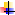 InformalGenerally journalism and occasionally academic writing use this register. When using an informal register, there is usually a close relationship between the writer, audience and topicwith a degree of casualness. However, care must be taken in order not to mistake informal for familiar registers. The features of this register are different from the familiar register as morecare  is  taken  with  grammar  etc.  However,  the  tone  is  conversational,  using  colloquial language, compared to the formal register.For example:   While I was on my way to the Science Lab., a thought struck me that perhaps all thatwe think is possible, may not be. For example, a  friend and I were contemplating the prospect of dumping our classes and hanging out in our favourite café instead. We found that what we thought was possible, actually wasn't as our lecturer intervened on our way, ending up that we attended class anyway. Does this mean that what we originally thought was possible, can't be, as something will always intervene?  How does this affect prediction and planning?FormalA formal register is neither colloquial nor personal and is the register that is mostly used inacademic writing. It is a register where strong opinions can be expressed objectively, it does not break any of the rules of written grammar and often has a set of rules of what not to do when using this register.For example:   Several stages of development have been distinguished in the first year of a child's life when it develops the skills necessary to produce a successful first word. According toCrystal (1997), primitive vocal sounds are displayed within the first two months with basic features of speech such as the ability to control air flow and produce rhythmicutterance. Sounds such as cooing, quieter sounds with a lower pitch and more musical develop between six and eight weeks of age. Cooing dies away around three and four months and then a period called vocal play develops; an experimental stage, where a baby has more control and experiments with vocal practise.CeremonialModern academic writing rarely uses this register. Sometimes, it may be encountered whenreading  transcripts  of  speeches  or  historical  documents.  Often,  misunderstandings  in recognising the difference between ceremonial and formal registers occur when writers areexperimenting with new vocabulary. A dictionary will help you make the right choices and reading academic texts will help you become more familiar with the appropriate choices.For example:   “I stand on this rostrum with a sense of deep humility and great pride - humility in the wake of those great architects of our history who have stood here before me, pride in the reflection that this home of legislative debate represents human liberty in the purest form yet devised.”   “Here are centered the hopes and aspirations and faith of the entire human race”.4. Define “Collocation” and its various types and explain briefly the importance of it in literary language. 10 MarksAns.    In linguistics, a collocation is a sequence of words or terms that co-occur more oftenthan would be expected by chance. In phraseology, collocation is a sub-type of phraseme. An example  of  a  phraseological  collocation,  is  the  expression  strong  tea.  While  the  same meaning could be conveyed by the roughly equivalent powerful tea, this expression is considered excessive and awkward by English speakers. Conversely, the corresponding expression in technology, powerful computer is preferred over strong computer.There are about six main types of collocations: adjective+noun, noun+noun (such ascollective nouns), verb+noun, adverb+adjective, verbs+prepositional phrase (phrasal verbs), and verb+adverb.Here are some examples of common collocations that you might know:make tea - I made a cup of tea for lunch.do homework - I did all of my homework yesterday.Even though it possible to use other word combinations, understanding collocations helpEnglish learners improve their fluency because they are words that usually go together.Use of Collocation in Literature: (can also come in the form of 2 marks questions)    “Once upon a time there was a Martian named Valentine Michael Smith”.(Robert Heinlein, Stranger in a Strange Land, 1961)	“The mule has more horse sense than a horse. He knows when to stop eating--and he knows when to stop working”. (Harry S Truman)	“I’m an incredible man, possessing an iron will and nerves of steel--two traits that have helped me become the genius I am today as well as the lady killer I was in daysgone by.” (William Morgan Sheppard as Dr. Ira Graves, "The Schizoid Man." StarTrek: The Next Generation, 1989)	“The acting buildings commissioner said in a statement, ‘The Buildings Department will have zero tolerance for builders, contractors, and property owners who fail to take appropriate measures to secure their construction sites and buildings.’” (Sewell Chan, “Buildings Department Warns of High Winds”. The New York Times, June 16,2008)5. Briefly discuss two features of colloquial language 5 MarksAns.  The Wheel of Fortune LexiconCollocations and clichés are strings of words that are remembered as wholes and often usedtogether, such as gone with the wind or like two peas in a pod. People know tens of thousands of these expressions; the linguist Ray Jackendoff refers to them as ‘the Wheel of Fortune lexicon,’ after the game show in which contestants guess a familiar expression from a few fragments.  Predictability of CollocationsEvery lexeme has collocations,  but  some are much more predictable than others.  Blondcollocates strongly with hair, flock with sheep, neigh  with horse. Some collocations are totally predictable, such as spick with span, or addled with brains. Others are much less so: letter collocates with a wide range of lexemes, such as alphabet and spelling, and (in another sense) box, post, and write.Collocations should not be confused with ‘association of ideas’. The way lexemes work together may have nothing to do with ‘ideas.’ We say in English green with jealousy (not blue or red), though there is nothing literally ‘green’ about ‘jealousy’.  Collocational RangeTwo main factors can influence the collocational range of an item (Beekman and Callow,1974).  The  first  is  its  level of specificity:  the  more  general a  word  is,  the  broader  itscollocational range; the more specific it is, the more restricted its collocational range. The verb bury is likely to have a much broader collocational range than any of its hyponyms (a word of more specific meaning than a general or superordinate term applicable to it. For example, spoon is a hyponym of cutlery), such as inter or entomb, for example. Only people can be interred, but you can bury people, a treasure, your head, face, feelings, and memories. The second factor which determines the collocational range of an item is the number of senses it has. Most words have several senses and they tend to attract a different set of collocates for each sense.6. Define ‘connotation’ and briefly explain why it is important in literary language10 MarksAns.    A connotation is a commonly understood cultural or emotional association that someword or phrase carries, in addition to its explicit or literal meaning.A connotation is frequently described as either positive or negative, with regard to itspleasing or displeasing emotional connection. For example, a stubborn person may be described as being either strong-willed or pig-headed; although these have the same literal meaning (stubborn), strong-willed connotes admiration for the level of someone’s will (a positive connotation), while  pig-headed connotes frustration in  dealing with someone (a negative connotation).Connotation branches into a mixture of different meanings. These could include thecontrast of a word or phrase with its primary, literal meaning (known as a denotation), with what that word or phrase specifically denotes. The connotation essentially relates to how anything may be associated with a word or phrase, for example, an implied value judgement or feelings.It is often useful to avoid words with strong connotations (especially pejorative or disparaging ones) when striving to achieve a neutral point of view. A desire for more positive connotations, or fewer negative ones, is one of the main reasons for using euphemisms. Examples of Connotation in LiteratureIn literature, it is a common pract ice among writers to deviate from the literal meanings of words in order to create novel ideas. Figures of speech frequently employed by writers areexamples of such deviations.Example #1Metaphors are words that connote meanings that go beyond their literal meanings. Shakespeare in his Sonnet 18 says:“Shall I Compare Thee to a Summer’s Day”Here, the phrase “a Summer’s Day” implies the fairness of his beloved. Similarly, JohnDonne says in his poem “The Sun Rising”: “She is all states, and all princes, I.”This line suggests the speaker’s belief that he and his beloved are wealthier than all the states,kingdoms, and rulers in the whole world because of their love.Example #2Irony and satire exhibit  connotative  meanings,  as  the  intended  meanings  of  words  areopposite to their literal meanings. For example, we see a sarcastic remark passed by Antonioon Shylock, the Jew, in William Shakespeare’s play “The Merchant of Venice”:“Hie thee, gentle Jew.The Hebrew will turn Christian: he grows kind.”The word “Jew” has a negative connotation of wickedness, while “Christian” demonstratespositive connotations of kindness.Example #3George Orwell’s allegorical novel “Animal Farm” is packed with examples of connotation.The actions of the animals on the farm illustrate the greed and corruption that arose after the Communist Revolution of Russia. The pigs in the novel connote wicked and powerful people who can change the ideology of a society. In addition, Mr. Jones (the owner of the farm), represents the overthrown Tsar Nicholas II; and Boxer, the horse, represents the laborer class etc.Example #4Metonymy is another figure of speech that makes use of connotative or suggested meanings, as it describes a thing by mentioning something else with which it is closely connected. Forexample, Mark Anthony in Act III of Shakespeare’s “Julies Caesar” says, “Friends, Romans, countrymen, lend me your ears.” Here the word “ear” connotes the idea of people list ening tohim attentively.Read the following lines form Robert Frost’s poem “Out, Out”:“As he swung toward them holding up the handHalf in appeal, but half as if to keepThe life from spilling”In the line “The life from spilling” the word “life” connotes “blood”. It does make sense aswell because loss of blood may cause loss of life.Example #5Connotation provides the basis for symbolic meanings of words because symbolic meanings of  objects  are  different  from  their  literal  sense.  Look  at  the  following   lines  fromShakespeare’s play “As you Like It”: “All the world’s a stage,And all the men and women merely players; They have their exits and their entrances;And one man in his time plays many parts,”“A stage” connotes the world; “players” suggests human beings; and “parts” implies differentstages of their lives.Function of ConnotationIn   literature,   connotation   paves   way   for   creativity   by   using   figures   of   speech like metaphor, simile, symbolism, personification etc. Had writers contented themselves withonly the  literal  meanings,  there  would  have  been  no  way to  compare abstract  ideas to concrete concepts in order to give readers a better understanding .Therefore, connotative meanings of words allow writers to add to their works, dimensions which are broader, more vivid and fresher.7. What is stylistics? What are the features generally associated with this discipline?5 MarksAns.    Styling, a branch of applied linguistics, is the study and interpretation of texts in regard  to  their  linguistic  and  tonal  style.  As  a  discipline,  it  links  literary  criticism  to linguistics. It does not function as an autonomous domain on its own, and it can be applied to an understanding of literature and journalism as well as linguistics.Stylistics as a conceptual discipline may attempt to establish principles capable of explaining particular choices made by individuals and social groups in their use of language, such as in the literary production and reception of genre, the study of folk art, in the study of spoken dialects and registers, and can be applied to areas such as discourse analysis as well as literary criticism.Common features of style include the use of dialogue, including regional accents andindividual dialects (or ideolects), the use of grammar, such as the observation of active voice and  passive  voice,  the  distribution  of  sentence  lengths,  the  use  of  particular  language registers, and so on. In addition, stylistics is a distinctive term that may be used to determine the connections between the form and effects within a particular variety of language. Therefore, stylistics looks at what is ‘going on’ within the language; what the linguistic associations are that the style of language reveals.Stylistics is the study of linguistic style, whereas (theoretical) Linguistics is the study of linguistic form. Linguistic form is generated from the components of language (sounds, parts of words, and words) and consists of the representations - phonetic, phonological, morphological, syntactic, semantic etc. - which together form a code by which what we say or write has a specific meaning: thus for example the sentence ‘Toby chased Kes onto the television set’ encodes a specific meaning, involving a specific kind of past event with two participants playing specific roles relative to a location. The same event could be encoded in other ways (such as ‘Kes got chased by Toby and ended up on the television set’.) and the choice of which way to encode it is a stylistic choice. Stylistic choices are designed to have effects on the reader or listener, which are generally understood as:(a) communicating meanings which go beyond the linguistically determined meanings,(b) communicating attitude (as in persuasive effects of style), and(c) expressing or communicating emotion.8. What are the areas included in the teaching of Stylistics?  5 MarksAns.  Some of the areas included in the teaching of Stylistics are:1.   narrative structure2.   point of view and focalization3.   sound patterning4.   syntactic and lexical parallelism and repetition5.   metre and rhythm6.   genre7.   mimetic, representational, realist effects8.   meta-representation, representation of speech and thought, irony9.   metaphor and other ways of indirect meaning10. utilization and representation of variation in dialect, accent, and historically specificusages11. group-specific ways of speaking (real or imagined), as in gendered Stylistics12. examination   of   inferential   processes   which   readers   engage   in   to   determine communicated meanings9. Discuss five factors that contribute to the style of a piece of writing. 10 MarksAns.  Here are the factors which enormously contributes to the style of a piece of writing:Phonetic level: Examining the sounds of a language comes under the level of phonetics. We study the characteristics and how are the sounds utilized at phonetic level.Phonological level: Studying the sound system of any given language and formal rules of pronunciation is called phonological level.Graphological level: It is the study of a language’s writing system (graphology); the rules of spellings, use of punctuation, capitalization, font style, paragraphing and line spacing. Grammatical level: In this level both the syntactic and morphological levels are analyzed. The aim is to analyze the internal structure of sentences in a language and in what sequence they function in it. Clauses, phrases, words, nouns, verbs, in a sentence of any language need to be distinguished and put through in analysis to find out the forgrounding and the deviation. Lexical level: It is the study of the way in which individual words and phrases come together in different pattern in different linguistic context.10. What is Morpheme and Phoneme? Illustrate with examples. 5 MarksAns.In linguistics, a morpheme is the smallest grammatical unit in a language. In other words, it is the smallest meaningful unit of a language. The field of study dedicated to morphemes iscalled morphology. A morpheme is not identical to a word, and the principal difference between the two  is that  a morpheme may or may not stand alone, whereas a word, bydefinition, is freestanding. Every word comprises one or more morphemes.Example: “Unbreakable” comprises three morphemes: un- (a bound morpheme signifying“not”), -break- (the root, a free morpheme), and -able (a free morpheme signifying “can be done”).Phoneme is any of the perceptually distinct units of sound in a specified language that distinguish one word from another, for example p, b, d, and t in the English words pad, pat,bad, and bat.Example: An example is the English phoneme /k/, which occurs in words such as cat , kit,scat, skit. Although most native speakers do not notice this, in most English dialects the “c/k” sounds in these words are not identical: in About this sound kit (help·info) [kʰɪt] the sound is aspirated, while in About this sound skill [skɪl] it is unaspirated.11. Define simile and Metaphor. Give proper examples of both the figures of speech in your answer. 5 MarksAns.A simile is a figure of speech involving the comparison of one thing with another thing of a different kind, used to make a description more emphatic or vivid (e.g. as brave as a lion). Simile is a comparison that generally use “like” or “as”.Examples:	When the pickup hit it, the armadillo came apart like a watermelon flung across the asphalt.     His headache was as painful as a root canal without the benefit of laughing gas.     My love is like a red, red rose. - Robert Burns     Her hair was like gravy, running brown off her head and clumping up on hershoulders.     The day we passed together for a while seemed a bright fire on a winter's night -Maurice Sceve     You are like a hurricane: there's calm in your eye, but I'm getting blown away - NeilYoung     The air-lifted rhinoceros hit the ground like a garbage bag filled with split pea soup.Metaphor is a figure of speech in which a word or phrase is applied to an object or action to which it is not literally applicable.Examples:     You are my sun.     That throws some light on the question.     The couch is the autobahn of the living room.     Six Flags is the aquarium of roller coasters.	This is a crisis. A large crisis. In fact, if you've got a moment, it's a twelve-story crisis with a magnificent entrance hall, carpeting throughout, 24-hour porterage and an enormous sign on the roof saying "This Is a Large Crisis."     “All the world's a stage / and all the men and women merely players: / They havetheir exits and their entrances; / And one man in his time plays many parts, / His actsbeing seven ages.”  A specimen of Stylistic Analysis of Poem12.  Stylistic analysis of William Wordsworth’s poem ‘Daffodils’ 10 MarksAns.Stylistic Analysis:This poem ‘Daffodils’ is written by world’s renowned Romantic poet William Wordsworth.The researcher will present here how such an analysis might be structured, how can meaning be related to linguistic elements and how can it provide an objective account of analysis. Theme of the Poem:The overall theme of this poem is to understand the beauty of nature and its value. Nature ispure in its elements, one should not be afraid of wandering in the company of nature just by the fear of getting lost. Nature itself is a great healer.Lexical features:First of all the researcher will consider the open class words in this poem. Open class wordscarry the majority of meaning in a language as compared to closed class (grammatical) words such as determiners (e.g. this, that, the) and prepositions (e.g. in, at, on). Closed class words can be called as sentence 'connectors’ and they join together open class words in meaningful arrangements  in  sentences.  Below the  given  table  shows  how  are the open  class  words distributed throughout the poem. Open class words include all the nouns, verbs, adjectives and adverbs in the poem.Table 1: Distribution of Open Class Words in ‘Daffodils’This table tells us that the poem consists mainly of noun, pronouns and verbs. A good number of adjectives are also used in this poem. The nouns are mostly concrete - that is, they refer to physical objects, but a few are abstract nouns as well like ‘thought, pleasure, mood, company, glee’.Graphological levelThis poem consists of four stanzas of six lines each. A six lines stanza is called Ststes. Most ofthe lines are in the form of complete sentences but no full stop is there at the end of each line. There is a full stop at the end of the last line of every stanza of the whole poem. The poet has used commas, semi colons and colon to give pauses as the whole stanza is in the form of asingle complete sentence having more than one sub ordinate clauses. There is foregrounding as the poet has not written the complete spelling of two words like ‘over’ is written as ‘o’er’ and ‘often’ as ‘oft’. Every line of the poem is started with the capital letter that is also an element of foregrounding. The rhyming scheme of the poem is as ‘ABAB CC’. The stress pattern is as followed:I wan/ dered lone/ ly as/ a cloud/x…../ x …….. / x ……. / x …… /Name of the foot used in this poem is ‘iambic tetrameter as there are four feet in a line hence,the poem follows quatrain couplet rhyming schemeGraphological parallelismIf we talk about the graphology of the poem, graphological parallelism can be found here. Each stanza has six lines and the complete stanza is in the form of a complete but longersentence. The poet has used commas, semi colon, colon and apostrophe to make it a long sentence. The full stop in the stanzas is at the end of every last line of each stanza.DeviationDeviation is a type of foregrounding that describes unexpected irregularity [4]. According toresearcher the poet has deviated from the normal norms of poetry. The poet has used double hyphen (-) in a single line in the third stanza. The verb ‘gazed’ isalso used twice with the addition of conjunction ‘and’ also. The hyphen (-) and the conjunctions (connectors) ‘and’ and‘but’ are used together in the same sentence ‘I gazed - and gazed - but little thought’. Hereresearcher could not understand why the poet has used double hyphen with the addition of conjunction too in a single line. If the poet wanted to put emphasis on the continuity of his gaze for a long time he had used that verb ‘gazed and gazed’ twice with the conjunction ‘and’ but the use of hyphen here is the example of deviation on the poet’s part as it’s not common practice in poetry. In the same stanza, in the last line, ‘What wealth the show to me had brought’? The poet has used full stop although according to the researcher’s analysis it should be an exclamatory sentence with a sign of exclamation at the end.Phonological levelAlliteration: The poet has used alliteration at various places in the poem like in line 1 ‘lonely as a cloud’. In line 2 ‘high o’er vales and hills.’ We can see an example of alliteration in line 3as well like ‘when all at once’, w and o have the same consonant sound in this phrase. In line 5‘beside the lake,  beneath the trees’. In these  words, the bold  letters are the example ofalliteration (assonance and consonance) in all these lines.Poetic devicesWilliam Wordsworth is famous for using poetic devices or figurative language. The following are the figures of speech used by William Wordsworth in this poem.ConsonanceThe poet has used alliteration at various places in the poem like in line 1 ‘lonely as a cloud’. Inline 2 ‘high o’er vales and hills.’ We can see example of alliteration in line 3 as well like‘when all at once’, w and o have the same consonant sound in this phrase. In line 5 ‘beside thelake, beneath the trees’, the bold letters are the example of alliteration in all these lines.SimileThe poet has used the simile of ‘as a cloud”. He has compared himself to a wandering cloud that is away from the landscape. It makes us feel as the poet is literally floating free like acloud from his environment.PersonificationWilliam Wordsworth has also used this figure of speech in this poem Daffodils. He has compared the cloud as lonely human in the very first line of the poem. At another place, thepoet has compared the daffodils to a crowd of people. Comparison of Daffodils with dancing human is another example of a personification from this poem.MetonymyMetonymy is a figure of speech in which an important aspect or associated detail of anexperience or object is used to represent the whole picture of that experience or object. Thisalways represents a comparison between whole and part of it, not two different wholes. The comparison of the first three stanzas to the fourth and final stanza of t he poem is the example of metonymy.“For oft when on my couch I lieIn vacant or in pensive mood, They flash upon the inward eye Which is the bliss of solitude;And then my heart with pleasure fills,And dances with the daffodils.”The poet wrote this stanza of the poem after a few years from its publication of the firstversion that comprised of three stanzas. First three stanzas are in the past form of verb whether this last stanza is in the present form of verb. The poet is comparing his present situatio n with the experience of the past by mentioning the Daffodils.ImageryImagery is the poet’s use of language in such a way that appeals our senses. The poet creates a scene in such a way that it seems we can see that image, feel it, smell it. It is author’sdescriptive language use to add beauty and depth to his work and piece of writing. In this poem, the poet has personified daffodils as human beings ‘I saw a crowd’, ‘fluttering anddancing.’ The poet has created the imagery of dancing daffodils and sparkling waves in such a manner that the reader finds himself the part of that very experience.OnomatopoeiaIt is the effect that is produced when the words used to describe the sound contain similarsounds or noise like bees “buzz”, the “gushing” river etc. In this poem the word ‘fluttering’ is an example of onomatopoeia as it is describing the similar sound to the noise it describes. When the pigeons fly they produce this noise so one can easily identify and relate it to the sound that this word describes. The feathers of this bird produce this sound when it starts flying.FindingsThis poem Daffodils is a very simple but a lovely and most famous poem in the Wordsworth panorama of poetry. It reminds us the familiar subjects of Wordsworth’s poetry that arememory and nature. This time the poet has used a simple musicality to create eloquence in this poem. The plot of the poem is very simple. It depicts the poet’s wandering and the result ofthis wandering emerges in the form of a beautiful cluster of dancing daffodils beside the lake. The memory of that whole picture pleases and comforts him when he is alone, gloomy andwhen restlessness tries to occupy him. The way the poet has characterized the occurrence of memory of the daffodils gives a strong feeling of inner satisfaction when one recalls thememory of any beloved person or any beloved object. The reverse personification of its early stanzas has the main brilliance of this poem. The speaker is compared to a natural object thatis a cloud and it’s the example of metaphor here as “I wandered lonely as a cloud / that floats on high...” The daffodils are continually personified as human beings, which are dancing andtossing and moving their heads in happiness. “A crowd’’ and ‘‘a host” are also the examples of personification. This technique creates an integral unity between man and nature, making it one of Wordsworth’s most basic and effective methods to instill the same feeling in the reader as the poet himself is experiencing. The poet has used a good number of adjective to describe human and nature related nouns that create harmony between man and nature.Questions carrying 2 marks:1. Identify the Register of the italicized wordsa) King of Spades and Queen of Hearts; (Game of Cards)b) Heavy rain due to deep depression (Meteorology)c) He knows how to predict the bear and bull markets (Stock market)d) Huge investment is required for modernizing the plant (Industry)2. Give at least one meaning the italicized words in Question 1(Spade/Heart, Depression, Bear/Bull, Plant) in a different RegisterInstrument (Farming)/Blood pumping organ (Anatomy); Dejection (Psychology);Animal (Zoology); Tree (Botany)3. Identify the words having sexist bias (any two)a) Mrs Ganguly can speak English fluently. b) She is a poetess.c) We expect a group of businessmen at the annual economic summit.d) Manning the timetable without anybody’s help is next to impossible.4. Replace the following (any two) with words without any sexist nuance: Miss; Authoress; Chairman; Man and wife (Ms; Author; Chairperson; Husband & Wife)5. Rearrange the pairs following the rules of collocation:a) Dense Flavour (Dense fog)b) Dull Salary (Dull colour)c) Handsome Colour (Handsome salary)d) Delicate Fog (Delicate flavour)6. Choose which one of the following verbs (Miss, Get, Do and Make) goes well with the expressions below:a)                            a goal b)                            peace c)                            lostd)                            a home e)                            an appointment f)                            a lessong)                            homework h)                            the cooking i)                            readyj)                           progress k)                           someone’s help l)                           nothingm)                           an effort n)                           one’s best o)                           furniturep)                             the shopping q) _                         trouble r)                             someone afavourAnswer-Key:a) make b) make c) get d) get e) make f) get g) do h) do i) get j) make k) get l) do m) maken) do o) get p) do q) make r) do7. Decide which word or phrase completes the sentence1. He didn't know anything about business, so starting his own business was              .a) a leap into the cloudb) a leap in the darkc) a leap into the whole2. I hate the way he criticizes everybody. It really rattles  	a) my backb) my bones c) my cage3. When her business crashed, she had to pick up              and start again. a) the fragmentsb) the pieces c) the stones4. She felt sad when she realized that she had lost her watch. It wasn't expensive but it had sentimental             .a) expense b) pricec) value5. I used to go to church under false          . I never wanted to go but my mothermade me.a) agreementsb) feelings c) pretences6. One minute they were just talking and then all hell broke              and everybody started screaming and shouting.a) freeb) loosec) over7. He never cheats or tricks anybody when he plays. He always goes by the              .a) bookb) instructionsc) principles8. Don’t tell Mary your plans or she'll tell everybody. She is always              hermouth off. a) shooting b) speaking c) talking9. Tom might be able to help with your problem. He has friends in high              who might be able to change the decision.a) jobsb) placesc) spots7. Answer-Key1. b 2. b 3. b 4. c 5. c 6. b 7. a 8. A8. Exercise on Stylistics (Each questions carrying 2 marks)Below is a short paragraph. Using the questions provided, conduct a short stylistic analysis of the paragraph.Wow, everyone in the office asks if I’m well. I didn’t look sick. I didn’t feel sick. So, why do people think that I’m sick? People look at me like I’m a dead snake in the desert with thebuzzards circling around me. What could possibly have them believing that I’m ill.Total number of words:Level of Diction:Total number of monosyllabic words:Total number of polysyllabic words: Total number of sentences:Total number of simple sentences: Total number of compound sentences:Total number of complex-compound sentences: Total number of complex sentences:Total number of exclamatory sentences: Total number of interrogative sentences:Total number of declarative sentences: Total number of imperative sentences:Total number of Nouns: Total number of PronounsTotal number of Adjectives: Total number of Adverbs: Total number of Verbs:Total number of Conjunctions:Total number of Interjections: Total number of Prepositions: Any tropes:Any schemes:Any other ornaments:9. Match each literary device to its correct example:1 Alliteration                  "   The Daily Show" is a satirical version of the news.132 Euphemism                                            My computer hates me.113                 Extended metaphorI am nobody.94 Hyperboles                                   I couldn’t catch his tongue. (language)75 irony                                                                Time is a thief.66 Metaphors                                                          Tick-tock.87 Metonymy                                     I am so tired I could sleep for a year. 48 Onomatopoeia                        Singing a song or writing a poem is joyous.109 Paradox                                  Peter Piper picked a peck of pickled peppers. 110 parallelism                All the world's a stage and men and women merely players.311 personification                 bathroom tissue, t.p., or bath tissue for toilet paper.212 Sarcasm                                                      as fun as cancer. 513 satire                                   I am trying to imagine you with a personality.1210. Choose the correct answer:   This is not an office. It is Hell with fluorescent lighting..  Sarcasm. Personification. Alliteration   He has the heart of a lion.. Metonymy. Metaphors. irony   as clear as mud.. Extended metaphor. Euphemism.  Irony   A rich man is no richer than a beggar..  Paradox. Onomatopoeia. parallelism   Time never waits for anyone.. Satire. Hyperboles.  Personification   I am so hungry, I could eat a horse right now.. Euphemism.  Hyperbole. Irony   Hope is the thing with feathersThat perches in the soul,And sings the tune--without the words, And never stops at all.. Metonymy. Onomatopoeia.  Extended metaphorNouns/PronounsAdjectivesVerbsAdverbsIHighWanderedLonelyCloudVacantFloatsSprightlyValesPensiveSawAll at onceHillsInwardFlutteringOftISolitudeDancingCrowdBlissShineHostLittleTwinkleDaffodilsJocundStretchedLakeGaySawTreesSparklingGlanceBreezeTen thousandTossingStarsNever endingDanceWayMilkyDancedLineGoldenOut didMarginContinuousBroughtBayGazedIGazedTheirFlashHeadsFillsWavesDancesTheyWavesGleePoetCompanyThoughtWealthShowMeMyCouchIMoodTheyEyeMyHeartDaffodilsPleasure391520200404